Teacher:		Ms. CarnesRoom Number:  	132Email:			ccarnes@wcskids.netWebsite:		www.mscarnes.weebly.com Program Vision:	M – Make every day count.S – Show up, meet challenges, persevere.2 – To always honor fellowship and community.T – Team work, cooperation, collaboration.C – Celebrate uniqueness and build character.Overview:	The (MS)2TC Accelerated 6th Grade Mathematics course curriculum is aligned with the 6th and 7th Grade Common Core State Standards (CCSS). The CCSS provide a consistent, clear understanding of what students are expected to learn and are designed to be robust and relevant to the real world, reflecting the knowledge and skills that students need for success in college and careers.  This course focuses on using the eight mathematical practices outlined in the CCSS.  Students will utilize a discovery, task-oriented, approach to learning.  Topics include:  Number Sense, Proportional Reasoning, Expressions and Equations, Algebra, Probability, Statistics, and Geometry.  Expectations:	1)  	Don’t Be Absent.2) 	Be on Time.3)	Come to Class Prepared.4) 	Put Forth Maximum Effort.      When I Am Speaking, You Are Listening.      No Shyness!      No Excuses.Supplies:		Please bring the following supplies to class everyday…Writing UtensilsChecking Pens (A color besides black or blue)½” or 1” 3-Ring Binder1-Subject Spiral NotebookAgenda      Free Reading Book    Basic calculator for at home Appreciated Donations:*Box of Tissues*Glue Sticks*Hand Sanitizer*Dry Erase MarkersGrading Policy:			Homework:					25%			Assessments (Quizzes, Tests & Projects):	75%	Homework is usually done in class, but may need to be finished at home.  Some work will be independent and some will be group work.  The average of all your homework assignments will be 25% of your grade.  Because each math lesson builds on the next, all work must be completed on time.Assessments will be given and consist of quizzes, tests and projects.  Assessments will be 75% of the total grade.  Late Work: 		Missing work will be graded at 0% until received and graded andwill be designated with the code MISSING in PowerSchool.  Late work received after the due date will be given 50% and designated with the code LATE.	Absent Work:  	You are responsible for all absent work. Please use 	this hierarchy when finding absent work…Collect absent work from absent box.Check with a classmate.Confirm assignments with your teacher, if needed.
Absent work will be designated as a 0% with a code of MISSING until the work is turned in and graded.Re-Take Policy: 	Any work that earns less than a B- average can be redone for an averaged grade.To re-take a test or quiz, students must make corrections on the old assessment in order to take the re-take.Please complete and return this page of the Accelerated 6th Grade Math class syllabus to Ms. Carnes as acknowledgement of receipt of the document and that you have read and understand its contents. Thank you. Student Name (print) _________________________________________________________________Student Section (circle one) 		6A	6B	6C	6D	6E	6FStudent Signature  _________________________________________________________________ Parent/Guardian Name (print) ________________________________________________________    Parent/Guardian Signature ___________________________________________________________Parent Phone Number ________________________________________________________________Parent E-mail Address ________________________________________________________________Additional Comments: _______________________________________________________________________________________________________________________________________________________________________________________________________________________________________________________________________________________________________________________________________________________________________________________________________________________________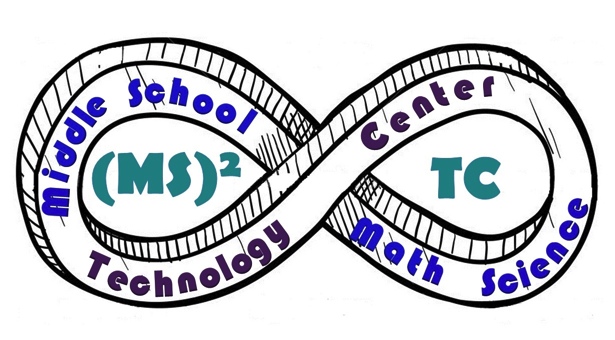 WCS Middle School Math ScienceTechnology Center (MS)2TC Accelerated 6th Grade Mathematics                      2015 - 2016